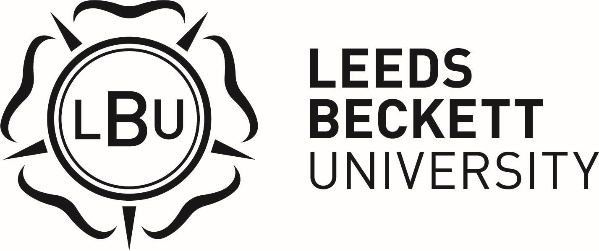 The Halifax Law Society Scholarship
2022/2023OverviewThe Halifax Law Society Scholarship is an award supported by the Halifax Law Society and the Community Foundation for Calderdale. The aim is to support the next generation of legal professionals from West Yorkshire.  The Halifax Law Society Scholarship is an award of £1,500 paid as £500 in first year, £750 in second year and £250 in third year. There is a maximum of two scholarships available to award each academic year. Eligibility CriteriaThe scholarship is open to applications from students who meet the criteria below: Be the first in their immediate family to attend university.Have a household income of less than £27,500.Be a high achiever in their A-Level or equivalent studies, having achieved 128 UCAS points or higher.Be in their first year of study of their first undergraduate degree.Have a permanent home address in West Yorkshire, with a preference for applicants from Calderdale.Be studying in the Leeds Law School.Application ProcessCandidates who are eligible according to information on their student record will be contacted through their student email and notifications on MyHub. If you believe you are eligible but have not been contacted, please contact the Bursary & Scholarship Officer. Applications will open in December. If your application is successful you will be invited to an interview. Interview dates for this scholarship will be in January/February. Specific dates and times will be confirmed when applicants are successfully shortlisted for interview. Successful scholars will be notified in February.PaymentPayment of the scholarship will be made via the instalment schedule above, paid directly to a nominated bank account. The payment schedule can be amended for accelerated degrees or sandwich degrees.GeneralFull terms and conditions of the scholarship will be provided to successful scholars before formally accepting the scholarship.The university retains the right to vary the terms and conditions of the application process as it deems appropriate.If you have any queries please contact the Bursary & Scholarship Officer via email on bursaryandscholarship@leedsbeckett.ac.uk, or telephone 0113 812 5859.